    MIĘDZYSZKOLNY OŚRODEK SPORTOWY KRAKÓW-WSCHÓD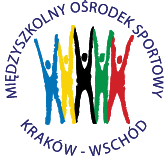 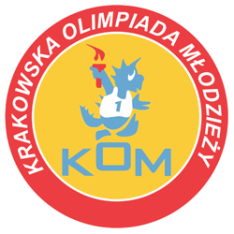 Adres: Centrum Rozwoju Com Com Zoneul. Ptaszyckiego 6 – P 09,  31 – 979 Krakówtel/fax: 12 685 58 25,   email:  biuro@kom.krakow.plwww.kom.krakow.plKraków, 27.04.2016r.Komunikat KOM 2015/16Gimnazjada w piłce ręcznej dziewczątMiejsce rozgrywek - Hala COM COM ZONE , ul. Ptaszyckiego 6 i mała hala Tauron Arena ul. Lema 7UWAGA! Zespół musi się stawić 15 minut przed swoim pierwszym meczem. Zespoły uczestniczą w jednolitych strojach sportowych. Zawodnicy grają w obuwiu halowym.Opiekunów zespołów zobowiązuje się także do zmiany obuwia przy wejściu na halę sportową.! NA ROZGRZEWKĘ SZKOŁY PRZYNOSZĄ WŁASNE PIŁKI !ABSOLUTNY ZAKAZ UŻYWANIA KLEJU DO PIŁEK I DO RĄK!!!Regulamin rozgrywek:1. W zawodach bierze udział 14 drużyn z krakowskich szkół gimnazjalnych, które potwierdziły udział do 31.03.2016r.2. Udział w  finałach tych zawodów bez gier eliminacyjnych mają drużyny Gimnazjów: GM 47, GM 2.              3. W eliminacjach bierze udział  12 zespołów podzielonych na 4 grupy: Gr. I – GM SAL, GM 7, GM 25, 	Gr. II – GM 46, GM 9, GM 43				Gr. III – GM 16,  GM NAZARET, GM 76Gr. IV – GM 28, GM 1, GM KR. AP.				Mecze w grupach eliminacyjnych rozgrywane są systemem „każdy z każdym”. Zespoły z miejsc I i II z grup awansują do strefy finałowej.4.   W finałach zespoły, zostają podzielone wg, klucza na dwie grupy:      - grupa A -  GM 47, IIm gr. I, Im gr II, IIm gr. III, Im gr. IV      - grupa B – GM 2, Im gr. I, IIm gr. II, Im gr. III, IIm gr. IV	W grupach mecze rozgrywane będą systemem każdy z każdym. Po dwa najlepsze zespoły z grup rozegrają finał o miejsca 1 – 4 (każdy  z każdym) z zaliczeniem wyników meczów z grup „A” i „B” Pozostałe zespoły zostaną sklasyfikowane w  zależności od zajętego miejsca w grupach finałowych i tak: zespoły z trzecich miejsc zajmują w tabeli końcowej miejsca   5-6, zespoły z czwartych miejsc w tabeli końcowej sklasyfikowane zostaną na miejscach 7-8 a z piątych miejsc w grupie na miejscach 9-10 tabeli końcowej.   5. Przepisy gry: UWAGA! Wszystkie zawody sportowe KRAKOWSKIEJ OLIMPIADY MŁODZIEŻY prowadzone są w oparciu o Regulaminy Szczegółowe zawodów Szkolnego Związku Sportowego.-w  zawodach biorą udział uczennice szkół  urodzone w 2000r. i mł.- Zawody będą rozgrywane systemem turniejowym. W związku z tym w danym dniu zawodów, w całym turnieju, muszą występować te same 14 zawodniczek.  Do następnej fazy rozgrywek szkoła może wystawić nowe zawodniczki.       6. Zespół, który zajmie miejsce pierwsze zdobywa tytuł mistrza Krakowskiej Olimpiady Młodzieży 2015/2016 oraz prawo reprezentowania  miasta Krakowa w finałach Małopolskiej Gimnazjady Młodzieży. 7. Uczestnicy Krakowskiej Olimpiady Młodzieży są ubezpieczeni od nieszczęśliwych wypadków w ramach szkolnej polisy ubezpieczeniowej (szkolne ubezpieczenie NNW) na każdym etapie  prowadzonej, sportowej rywalizacji – eliminacje i finały miejskie KOM.                                                                                                                                                                                                          8. UWAGA! System zawodów na kolejny sezon zostanie określony Regulaminem właściwego realizatora Krakowskiej Olimpiady Młodzieży w roku szkolnym 2016/17.*Regulamin rozgrywek:- zawody rozgrywane będą piłką nr 1, - w grze uczestniczy skład 7-osobowy, zespół liczy maksymalnie 14 zawodniczek,- czas gry 2 x 10 minut z przerwą 3 minuty - przerwa na żądanie 1 x 1 minuta w  każdej połowie meczu w momencie posiadania piłki- w I połowie meczu obowiązuje system gry w obronie 3:3 na własnej połowie boiska. Jedynym odstępstwem jest osłabienie wskutek wykluczenia, dyskwalifikacji lub usunięcia zawodnika. -  zmiany zawodników tylko w momencie posiadania piłki przez zespół  -  bramkarz nie może przekroczyć  połowy boiska, - obowiązuje zakaz używania środków klejących piłkę, - czas kary dla zawodników – 1 minuta,- pozostałe przepisy zgodnie z przepisami ZPRPPunktacja: - Za wygrane spotkanie zespół otrzymuje 2 pkt, za remis 1 pkt, za przegrane – 0 pkt.- O kolejności zespołów decydują kolejno:Większa liczba zdobytych punktów.Jeżeli dwa lub więcej zespołów uzyska tę samą liczbę punktów:Większa liczba zdobytych punktów w bezpośrednich meczach między zainteresowanymi zespołami,Korzystniejsza różnica bramek z zawodów między zainteresowanymi zespołami,Większa liczba zdobytych bramek  zawodów pomiędzy zainteresowanymi zespołami,  Korzystniejsza różnica bramek w całym turnieju,Większa liczba zdobytych bramek w całym turnieju.- W przypadku konieczności rozstrzygnięcia meczu lub braku rozstrzygnięcia turnieju należy zarządzić dogrywkę 2x3min plus ewentualnie rzuty karne.INTERPRETACJA NINIEJSZEGO REGULAMINU NALEŻY DO ORGANIZATORA!TERMINARZ ROZGRYWEK Data:GodzinaMecz pomiędzy:Wynik:8.04.2016PiątekGrupy: I i IIHala COM COM ZONE9.3010.0010.3011.0011.3012.00GM SAL – GM 7GM SAL – GM 25GM 25 – GM 7GM 46  – GM 9GM 46 – GM 43GM 9 – GM 4316:110:0 v-o0:10 vo0:18:27:0Gr. „I”:1m  GM SAL   4    26:12m GM 7      2  11:16G 25 – nieob. Uspr.Gr. „II”1m GM 9     4     8:02m GM 46   2     8:33m GM 43   0    2:15Awans: GM SAL, GM 7, GM 9, GM 4611.04.2016PoniedziałekGrupy: III i IVMała hala Tauron Arena           9.3010.0010.3011.0011.3012.00GM 16 – GM NAZARETGM 16 – GM 76GM NAZARET – GM 76GM 28 – GM 1GM 28 – GM KR. AP.GM 1 – GM KR. AP.10:0 v-o3:50:10 v-o0:23:15:2Gr. „III”:1m GM 76    4   15:32m GM 16    2   13:5GM NAZARET – nieob. Uspr.Gr. „IV”1m GM 1      4       7:22m GM 28    2       3:33m GM KR.AP. 0  3:8Awans: GM 76, GM 16, GM 1, GM 2826.04.2016WtorekPółfinał Grupa ACOM COM ZONE           9.009.3010.0010.3011.0011.3012.0012.3013.0013.30GM 47 – GM 7GM 9 – GM 16GM 47 – GM 1GM 7 – GM 9GM 16 – GM 1GM 47 – GM 9GM 7 – GM 16GM 1 – GM 9GM 47 – GM 16GM 1 – GM 710:02:219:20:107:25:10:104:319:110:0Grupa A1m GM 47    8    53:42m GM 16    5    20:233m GM 1      4    28:294m GM 9      3    16:11GM 7 – nklAwans: GM 47 i                GM 1627.04.2016ŚrodaPółfinał Grupa BCOM COM ZONE9.009.3010.0010.3011.0011.3012.0012.3013.0013.30GM 2 – GM SALGM 46 – GM 76GM 2 – GM 28GM SAL – GM 46GM 76 – GM 28GM 2 – GM 46GM SAL – GM 76GM 28 – GM 46GM 2 – GM 76GM 28 - SAL3:104:81:618:35:34:109:46:15:71:13Grupa B1m GM SAL   8   52:112m GM 76     6   24:213m GM 28     4   14:204m GM 46     2   18:365m GM 2        0  13:33Awans: GM SAL i                GM 766.05.2016PiątekFinałyCOM COM ZONE9.3010.0010.3011.00GM 47 – GM 76GM SAL – GM 16GM 76 – GM 16GM 47 – GM SAL